Руководствуясь Федеральным законом от 13 марта 2006 года № 38-ФЗ                             «О рекламе», Уставом Верхнесалдинского городского округа, Положением о муниципальных правовых актах Верхнесалдинского городского округа, утвержденным решением Думы городского округа от 30.01.2013 № 107 «Об утверждении Положения о муниципальных правовых актах Верхнесалдинского городского округа», Положением о порядке проведения конкурса, предметом которого является право заключить договор на установку и эксплуатацию рекламной конструкции, утвержденным решением Думы городского округа от 18.02.2020 № 261 «Об утверждении Положения о порядке проведения конкурса, предметом которого является право заключить договор на установку и эксплуатацию рекламной конструкции», постановлением администрации Верхнесалдинского городского округа от 08.09.2014 № 2793 «Об утверждении схемы размещения рекламных конструкций на территории Верхнесалдинского городского округа» (в редакции постановлений администрации городского округа от 02.09.2016 № 2845, от 20.11.2017 № 3336, от 27.03.2018  № 984,  от  23.05.2018  № 1540, от 03.12.2019 № 3381, от 27.10.2020 № 2654), ПОСТАНОВЛЯЮ:1. Провести конкурс, предметом которого является:1) лот № 1. Право заключить договор на установку и эксплуатацию рекламной конструкции – рекламный щит (без подсветки), место расположения: возле Дворца культуры имени Агаркова в 23 метрах северо-западнее ориентира; технические характеристики: высота 3,0 метра х ширина 6,0 метров; количество сторон: 2 (две); общая площадь информационного поля рекламной конструкции – 36 квадратных метров. Начальная цена лота: 13876 (тринадцать тысяч восемьсот семьдесят шесть) рублей 44 (сорок четыре) копейки, в том числе НДС 2312 (две тысячи триста двенадцать) рублей 74 (семьдесят четыре) копейки. Задаток: 2775 (две тысячи семьсот семьдесят пять) рублей 29 (двадцать девять) копеек, в том числе НДС 462 (четыреста шестьдесят два) рубля 55 (пятьдесят пять) копеек.Задаток оплачивается в срок до 22 апреля 2021 года.2) Лот № 2. Право заключить договор на установку и эксплуатацию рекламной конструкции – рекламный щит (без подсветки), место расположения: возле Дворца культуры имени Агаркова на перекрестке улиц Парковая –Энгельса - Карла Либкнехта; технические характеристики: высота 3,0 метра х ширина                     6,0 метров; количество сторон: 2 (две); общая площадь информационного поля рекламной конструкции – 36 квадратных метров. Начальная цена лота: 13876 (тринадцать тысяч восемьсот семьдесят шесть) рублей 44 (сорок четыре) копейки, в том числе НДС 2312 (две тысячи триста двенадцать) рублей 74 (семьдесят четыре) копейки. Задаток: 2775 (две тысячи семьсот семьдесят пять) рублей 29 (двадцать девять) копеек, в том числе НДС 462 (четыреста шестьдесят два) рубля 55 (пятьдесят пять) копеек.Задаток оплачивается в срок до 22 апреля 2021 года.3) Лот № 3. Право заключить договор на установку и эксплуатацию рекламной конструкции – рекламный щит (без подсветки), место расположения:                в 20 метрах севернее дома № 3 по улице Ленина (напротив дома № 6 по                                  улице Ленина); технические характеристики: высота 3,0 метра х ширина 6,0 метров; количество сторон: 2 (две); общая площадь информационного поля рекламной конструкции – 36 квадратных метров. Начальная цена лота: 13876 (тринадцать тысяч восемьсот семьдесят шесть) рублей 44 (сорок четыре) копейки, в том числе НДС 2312 (две тысячи триста двенадцать) рублей 74 (семьдесят четыре) копейки. Задаток: 2775 (две тысячи семьсот семьдесят пять) рублей 29 (двадцать девять) копеек, в том числе НДС 462 (четыреста шестьдесят два) рубля 55 (пятьдесят пять) копеек.Задаток оплачивается в срок до 22 апреля 2021 года.4) Лот № 4. Право заключить договор на установку и эксплуатацию рекламной конструкции – рекламный щит (без подсветки), место расположения: вдоль дороги общего пользования напротив дома № 2 по улице Воронова,                                 в 26 метрах от ориентира; технические характеристики: высота 3,0 метра х ширина 6,0 метров; количество сторон: 2 (две); общая площадь информационного поля рекламной конструкции – 36 квадратных метров. Начальная цена лота: 13876 (тринадцать тысяч восемьсот семьдесят шесть) рублей 44 (сорок четыре) копейки, в том числе НДС 2312 (две тысячи триста двенадцать) рублей 74 (семьдесят четыре) копейки. Задаток: 2775 (две тысячи семьсот семьдесят пять) рублей 29 (двадцать девять) копеек, в том числе НДС 462 (четыреста шестьдесят два) рубля 55 (пятьдесят пять) копеек.Задаток оплачивается в срок до 22 апреля 2021 года.5) Лот № 5. Право заключить договор на установку и эксплуатацию рекламной конструкции – рекламный щит (без подсветки), место расположения: по улице Ленина в 10 метрах до дома № 56 по нечетной стороне; технические характеристики: высота 3,0 метра х ширина 6,0 метров; количество сторон:                         2 (две); общая площадь информационного поля рекламной конструкции –                       36 квадратных метров.Начальная цена лота: 13876 (тринадцать тысяч восемьсот семьдесят шесть) рублей 44 (сорок четыре) копейки, в том числе НДС 2312 (две тысячи триста двенадцать) рублей 74 (семьдесят четыре) копейки. Задаток: 2775 (две тысячи семьсот семьдесят пять) рублей 29 (двадцать девять) копеек, в том числе НДС 462 (четыреста шестьдесят два) рубля 55 (пятьдесят пять) копеек.Задаток оплачивается в срок до 22 апреля 2021 года.2. Установить следующие конкурсные условия: Победитель конкурса обязан за свой счет осуществить установку рекламной конструкции с соблюдением требований действующих нормативных правовых актов и требований безопасности, а также осуществлять эксплуатацию рекламной конструкции для распространения добросовестной и достоверной рекламы. Победителем конкурса признается участник, предложивший наиболее высокую цену предмета конкурса, а также лучшие предложения по другим критериям:1) максимальное предложение по цене предмета конкурса;2) лучшее предложение по благоустройству территории, прилегающей к рекламной конструкции;3) лучшее предложение по размещению информации о праздничных, памятных днях, днях проведения торжественных и иных мероприятий;4) лучшее предложение по размещению социально значимой информации.3. Определить что:1) функции организатора конкурса исполняет администрация Верхнесалдинского городского округа;2) место, дата и время начала и окончания приема заявок на участие                            в конкурсе: с 08 апреля 2021 года по 22 апреля 2021 года (включительно), в рабочие дни с 9 часов 00 минут до 14 часов 00 минут и с 15 часов 00 минут до 16 часов 00 минут по местному времени, по адресу: Свердловская область, город Верхняя Салда, улица Энгельса, дом № 46, кабинет № 101;3) место, дата и время проведения конкурса: 20 мая 2021 года в 12 часов 00 минут по адресу: Свердловская область, город Верхняя Салда, улица Энгельса, дом № 46, 1 этаж, кабинет № 102 (малый зал).4. Ответственным за подготовку конкурсной документации, проведение конкурса, заключение и исполнение договоров на установку и эксплуатацию рекламных конструкций назначить Управление архитектуры, градостроительства и землепользования администрации Верхнесалдинского городского округа (Зыкова Н.С.).5. Настоящее постановление разместить на официальном сайте Верхнесалдинского городского округа http://v-salda.ru/.6. Настоящее постановление вступает в силу с момента его подписания.7. Контроль за исполнением настоящего постановления оставляю за собой.Глава Верхнесалдинского городского округа                                             К.Н. Носков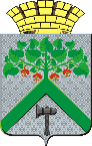 АДМИНИСТРАЦИЯВЕРХНЕСАЛДИНСКОГО  ГОРОДСКОГО  ОКРУГАПОСТАНОВЛЕНИЕАДМИНИСТРАЦИЯВЕРХНЕСАЛДИНСКОГО  ГОРОДСКОГО  ОКРУГАПОСТАНОВЛЕНИЕАДМИНИСТРАЦИЯВЕРХНЕСАЛДИНСКОГО  ГОРОДСКОГО  ОКРУГАПОСТАНОВЛЕНИЕот___02.04.2021  №_949 _г. Верхняя СалдаО проведении конкурса, предметом которого является право заключить договор на установку и эксплуатацию рекламной конструкции 